CORNBREADServes: 6You can buy a cornbread mix, but with just a few ingredients, you can also make it from scratch, and this way you know exactly what’s in the recipe. Cost Per RecipeCost Per PersonTime RequiredPrep: 10minsCook: 25mins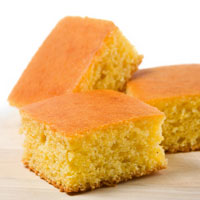 IngredientsProcedure1 ½ cups buttermilk or 1 ¼ cups milk + 1 Tbs vinegar2 Tbs canola oil 1 ½ cups medium-grind cornmeal ½ cup all-purpose flour1 ½ teaspoons baking powder1 teaspoon salt1 Tbs sugar 1 eggAll of this can be bought at Aldi / Shop n Save / SchnucksPreheat oven to 375F. Spray 8x8 pan with nonstick cooking spray and set aside. If you’re using buttermilk, skip to step 3. If you’re using milk, add vinegar to sour it. Combine dry ingredients in a bowl. Beat egg into milk/buttermilk and add the butter or oil. Stir the liquid into the dry ingredients and stir to combine. Do not overmix. If it’s too dry, add a tablespoon or two more of milk. Pour the batter into the prepared pan, and place in oven. Bake for 25-30 minutes, or until a toothpick inserted into the center is clean.Other Thoughts / Variations on the Recipe / Nutrition InformationConsider a discussion of partially hydrogenated oils, which are almost always present in cornbread mixes.  While this may be an economical option, be sure to price out the mix vs the individual ingredients…it might be a wash .